Publicado en  el 10/09/2013 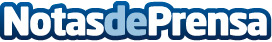 Indra gana un contrato en Brasil para implantar la plataforma de gestión empresarial de Banco do NordesteIndra, una de las principales multinacionales de consultoría y tecnología de Europa y Latinoamérica, ha ganado un contrato de 49 millones de reales (unos 17 millones de euros) con el brasileño Banco do Nordeste (BNB) la mayor entidad financiera dedicada al desarrollo regional de América Latina, para implantar una plataforma de gestión empresarial que preste soporte a sus áreas corporativas y de negocio.Datos de contacto:IndraNota de prensa publicada en: https://www.notasdeprensa.es/indra-gana-un-contrato-en-brasil-para_1 Categorias: E-Commerce Otros Servicios Consultoría http://www.notasdeprensa.es